St Joseph’s Catholic Primary School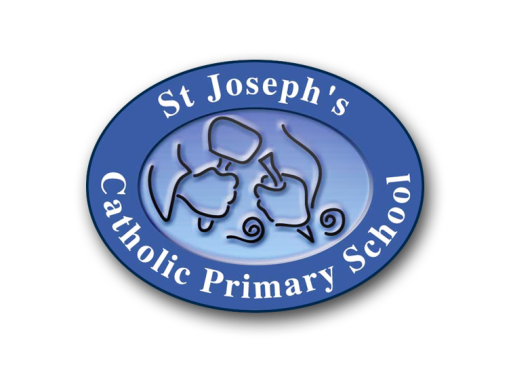 In-Year Admission FormTogether we love, learn, follow JesusYou must complete an application form for every child (i.e. for each sibling) who requires a place.Pupil Information: Parent Information: Is there any other person who the child would class as a “parent”? If so please provide their details below (continue on a separate sheet if more than one)Emergency Contacts: Please provide the names of at least two other people who can be contacted by school in an emergency other than parentsSchool Meals:Any special dietary requirements or known food allergies? (please specify): ………………………………………..……………………………………………Medical Information: Other Information:School / Nursery History: Current schoolPrevious schools / educational placements attended within the last three yearsDetails of siblings who will be attending the school now being applied for. (This includes brothers, sisters, stepchildren, half siblings, adopted and foster children living with the same family at the same address).Pupil Background:Additional Information:Once completed, this form should be submitted to:

Miss D DewhurstHeadteacherBrindle St Joseph's Catholic Primary SchoolBournes RowHoghtonNr PrestonLancashirePR5 0DQFor more information, please contact school:Telephone 01254 853473Email secretary@st-josephs-hoghton.lancs.sch.ukReason for transferring schools:Please tick appropriate box/sMoving to Lancashire from outside of the UK, please state which country:Moving to Lancashire from another local authority, please state:Moving from one area of Lancashire to another, please state:School to school transfer within the same authorityLeaving private educationLeaving elective home educationOther, please state:Legal Surname:Legal Surname:Legal Surname:Legal Surname:Legal Surname:Legal Surname:Legal forename [s]:Legal forename [s]:Legal forename [s]:Legal forename [s]:Legal forename [s]:Legal forename [s]:Date of birth:Date of birth:Date of birth:Date of birth:Date of birth:Date of birth:School year groupSchool year groupSchool year groupSchool year groupSchool year groupSchool year groupBirth certificate seen:Yes / NoDate:Gender:MaleFemaleCurrent address:Postcode:New address if you are moving house:Postcode:Date of move:Is this your child’s only residence Yes / NoIf no please give details of alternative address:Current address:Postcode:New address if you are moving house:Postcode:Date of move:Is this your child’s only residence Yes / NoIf no please give details of alternative address:Current address:Postcode:New address if you are moving house:Postcode:Date of move:Is this your child’s only residence Yes / NoIf no please give details of alternative address:Current address:Postcode:New address if you are moving house:Postcode:Date of move:Is this your child’s only residence Yes / NoIf no please give details of alternative address:Current address:Postcode:New address if you are moving house:Postcode:Date of move:Is this your child’s only residence Yes / NoIf no please give details of alternative address:Current address:Postcode:New address if you are moving house:Postcode:Date of move:Is this your child’s only residence Yes / NoIf no please give details of alternative address:Title:Forename:Forename:Surname:Surname:Does this contact have parental responsibility for the above named child?Does this contact have parental responsibility for the above named child?YesYesNoHome address (if different to child's):Postcode:Home address (if different to child's):Postcode:Home address (if different to child's):Postcode:Home address (if different to child's):Postcode:Home address (if different to child's):Postcode:Telephone numbers:Telephone numbers:Telephone numbers:Telephone numbers:Telephone numbers:Mobile:Home:Home:Work:Work:Email address:Email address:Email address:Email address:Email address:Title:Forename:Forename:Surname:Surname:Does this contact have parental responsibility for the above named child?Does this contact have parental responsibility for the above named child?YesYesNoHome address:Home address:Home address:Home address:Home address:Telephone numbers:Telephone numbers:Telephone numbers:Telephone numbers:Telephone numbers:Mobile:Home:Home:Work:Work:Email address:Email address:Email address:Email address:Email address:Title:Forename:Forename:Surname:Surname:Does this contact have parental responsibility for the above named child?Does this contact have parental responsibility for the above named child?YesYesNoRelationship to child: Relationship to child: Relationship to child: Relationship to child: Relationship to child: Home address:Home address:Home address:Home address:Home address:Telephone numbers:Telephone numbers:Telephone numbers:Telephone numbers:Telephone numbers:Mobile:Home:Home:Work:Work:Email address:Email address:Email address:Email address:Email address:Title:Forename:Surname:Telephone numbers:Telephone numbers:Telephone numbers:Mobile:Home:Work:Relationship to Child:Relationship to Child:Relationship to Child:Title:Forename:Surname:Telephone numbers:Telephone numbers:Telephone numbers:Mobile:Home:Work:Relationship to Child:Relationship to Child:Relationship to Child:Lunchtime preference:Lunchtime preference:School mealPacked lunch from homePlease give details of any medical conditions that your child has, including any medication your child receives:Please give details of any medical conditions that your child has, including any medication your child receives:Name of GP:Medical Practice name:Ethnicity:Religion:Country of Birth:Nationality:First Language:AuthoritySchool Name / AddressDate fromDate last attendedAuthoritySchool Name / AddressDate fromDate last attendedName(s)Date of birthSchoolPrevious Education / Support History (Please complete as appropriate)Previous Education / Support History (Please complete as appropriate)YesNoIs this pupil in care (Looked After / Previously Looked After)?
If yes, which authority?Is this pupil in care (Looked After / Previously Looked After)?
If yes, which authority?Children's Services involvement?If yes, please provide the name of the social worker:Children's Services involvement?If yes, please provide the name of the social worker:Previously permanently excluded?Previously permanently excluded?Previous exclusion record?Previous exclusion record?Are you a Crown Servant? IF you are UK service personnel or other Crown Servants living abroad with your family, please tick YES. You will need to provide an official MOD, FCO or GCHQ letter declaring your relocation date and addressAre you a Crown Servant? IF you are UK service personnel or other Crown Servants living abroad with your family, please tick YES. You will need to provide an official MOD, FCO or GCHQ letter declaring your relocation date and addressSpecial Education Needs Status (SEN)Education Health & Care Plan (EHCP)Under Formal AssessmentIn support of your application / school preferences please provide any additional relevant details / documents. This could be medical, social or welfare information relating to the pupil and/or family; evidence from an appropriate professional (e.g. doctor, health visitor, social worker) and can be attached. Please continue on a separate sheet if necessary.Signatures(s)I/we confirm that the information provided is accurate at the time of this application. Q/we acknowledge that the admission authority and/or Local Authority have the right to verify the information on this application. I/we acknowledge that the offer of a place will be based on this application and that an offer may be withdrawn if subsequently it is found to have been made in relation to inaccurate or misleading information. I/we will provide evidence of the pupil's permanent address and date of birth prior to, or after, taking up a school place if requested. I/we give permission for the school where my child currently attends to seek background information in respect of behaviour / attendance / the involvement of outside agencies.Please note, any personal information may be shared in accordance with our GDPR Policy and current legislation. For more details about the school's Privacy Notice visit our website. Name (printed): Signed:Date: